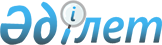 Лебяжі ауданында 2015 жылға арналған қоғамдық жұмыстарды ұйымдастыру туралы
					
			Күшін жойған
			
			
		
					Павлодар облысы Лебяжі аудандық әкімдігінің 2014 жылғы 04 желтоқсандағы № 371/12 қаулысы. Павлодар облысының Әділет департаментінде 2014 жылғы 23 желтоқсанда № 4221 болып тіркелді. Күші жойылды - қолданылу мерзімінің өтуіне байланысты (Павлодар облысы Лебяжі ауданы әкімі аппарат басшысының 2016 жылғы 06 қаңтардағы N 31/1-36/4 хатымен)      Ескерту. Күші жойылды - қолданылу мерзімінің өтуіне байланысты (Павлодар облысы Лебяжі ауданы әкімі аппарат басшысының 06.01.2016 N 31/1-36/4 хатымен).

      Қазақстан Республикасының 2001 жылғы 23 қаңтардағы "Халықты жұмыспен қамту туралы" Заңының 7-бабы 5)-тармақшасына, 20 - бабы 1-тармағына, Қазақстан Республикасы Үкіметінің 2001 жылғы 19 маусымдағы "Халықты жұмыспен қамту туралы" Қазақстан Республикасының 2001 жылғы 23 қаңтардағы Заңын іске асыру жөніндегі шаралары туралы" № 836 қаулысымен бекітілген Қоғамдық жұмыстарды ұйымдастыру мен қаржыландырудың ережесіне сәйкес, жұмыссыз азаматтар үшін коғамдық жұмыстарды ұйымдастыру мақсатында Лебяжі ауданы әкімдігі ҚАУЛЫ ЕТЕДІ:

      1. 2015 жылға арналған қоғамдық жұмыстар өтетін ұйымдардың тізбесі, қоғамдық жұмыстардың түрлері, көлемі мен нақты жағдайлары, қатысушылардың еңбегіне төленетін ақының мөлшері және оларды қаржыландыру көздері 1-қосымшаға сәйкес бекітілсін.

      2. 2015 жылға арналған қоғамдық жұмыстарға сұраныс пен ұсыныс 2-қосымшаға сәйкес анықталсын.

      3. Осы қаулының орындалуын бақылау аудан әкімінің әлеуметтік мәселелер жөніндегі орынбасарына жүктелсін.

      4. Осы қаулы алғаш ресми жарияланған күннен кейін қолданысқа енгізіледі.

 2015 жылға арналған қоғамдық жұмыстар өтетін ұйымдардың тізбесі, қоғамдық
жұмыстардың түрлері, көлемі мен нақты жағдайлары, қатысушылардың еңбегіне
төленетін ақының мөлшері және оларды қаржыландыру көздері 2015 жылға арналған қоғамдық жұмыстарға сұраныс пен ұсыныс
					© 2012. Қазақстан Республикасы Әділет министрлігінің «Қазақстан Республикасының Заңнама және құқықтық ақпарат институты» ШЖҚ РМК
				
      Аудан әкімі

С. Жанғазинов
Лебяжі ауданы әкімдігінің
2014 жылғы 4 желтоқсандағы
№ 371/12 каулысына
1-қосымша№ р/с

Ұйымдардың атаулары

Қоғамдық жұмыстардың түрлерi

Қоғамдық жұмыстардың көлемдерi және нақты шаралары

Қатысушылардың еңбегiне төленетiн ақының мөлшерi және оларды қаржыландыру көздерi

1.

"Баймолдин ауылдық округi әкiмiнiң аппараты" мемлекеттiк мекемесi

1. Елдi мекендердi абаттандыру, көгалдандыру

Ағаштарды отырғызу - 300 түп;

бұтақтарды отырғызу - 150 түп;

аумақты тазалау - 5000 текше метр;

ағаштарды әктеу, ағаштарды кесу-2000 түп;

ескерткiштер мен обелисктердi, саябақ аумағын ретке келтiру-500 шаршы метр;

үш елдi мекеннiң 8 сағаттан 3000 шаршы метр кіреберіс жолдарын қоқыстан тазалау.

Ең төменгi жалақы мөлшерi, аудандық бюджет

1.

"Баймолдин ауылдық округi әкiмiнiң аппараты" мемлекеттiк мекемесi

2. Жас көшеттерді сақтауды қамтамасыз ету

Саябақтарды және жас көшеттерді демалыс күндерiн есепке алғанда бір айдың iшiнде 1 адамға 8 сағаттан 176 сағат күзету. 

Ең төменгi жалақы мөлшерi, аудандық бюджет

2.

"Жамбыл ауылдық округi әкiмiнiң аппараты" мемлекеттiк мекемесi

1. Елдi мекендердi абаттандыру, көгалдандыру

Ағаштарды отырғызу - 350 түп;

аумақты тазалау-6000 шаршы метр;

ағаштарды кесу - 700 түп;

қарды тазалау-510 текше метр;

ағаштарды әктеу - 1200 түп;

тірек бағаналарын әктеу-100 дана;

қоршауды жөндеу -70 шаршы метр күнiне 8 сағаттан.

Ең төменгi жалақы мөлшерi, аудандық бюджет

2.

"Жамбыл ауылдық округi әкiмiнiң аппараты" мемлекеттiк мекемесi

2. Учаскелiк комиссияларға көмек көрсету

380 ауланы аулалы тексерiстен өткiзу.

Ең төменгi жалақы мөлшерi, аудандық бюджет

2.

"Жамбыл ауылдық округi әкiмiнiң аппараты" мемлекеттiк мекемесi

3. Жас көшеттерді сақтауды қамтамасыз ету

Саябақтарды және жас көшеттерді демалыс күндерiн есепке алғанда үш ай iшiнде 3 адамға 8 сағаттан 1584 сағат күзету.

Ең төменгi жалақы мөлшерi, аудандық бюджет

3.

"Қызылағаш ауылдық округi әкiмiнiң аппараты" мемлекеттiк мекемесi

1. Елдi мекендердi абаттандыру, көгалдандыру

Ағаштарды отырғызу-150 түп;

аумақты тазалау -8000 текше метр; ағаштарды кесу-1000 түп;

ағаштарды әктеу - 1000 түп;

қарды тазалау - 300 текше метр күніне 8 сағаттан.

Ең төменгi жалақы мөлшерi, аудандық бюджет

4.

"Қызыләскер ауылдық округi әкiмiнiң аппараты" мемлекеттiк мекемесi

1. Елдi мекендердi абаттандыру, көгалдандыру

Ағаштарды отырғызу - 2000 түп;

автотрассаға жататын аумақты тазалау - 6000 шаршы метр;

қарды тазалау - 610 текше метр; 

ағаштарды әктеу және ағаштарды кесу - 1700 түп;

тірек бағаналарын әктеу - 250 дана;

қоршауды жөндеу - 180 шаршы метр күнiне 8 сағаттан.

Ең төменгi жалақы мөлшерi, аудандық бюджет

4.

"Қызыләскер ауылдық округi әкiмiнiң аппараты" мемлекеттiк мекемесi

2. Учаскелiк комиссияларға көмек көрсету

430 ауланы аулалы тексерiстен өткiзу.

Ең төменгi жалақы мөлшерi, аудандық бюджет

4.

"Қызыләскер ауылдық округi әкiмiнiң аппараты" мемлекеттiк мекемесi

3. Жас көшеттерді сақтауды қамтамасыз ету

Саябақтарды және жас көшеттерді демалыс күндерiн есепке алғанда үш ай iшiнде 2 адамға 8 сағаттан 1056 сағат күзету.

Ең төменгi жалақы мөлшерi, аудандық бюджет

5.

"Лебяжi ауылдық округi әкiмiнiң аппараты" мемлекеттiк мекемесi

1. Елдi мекендердi абаттандыру, көгалдандыру

Ауылды абаттандыру мен санитарлық тазалау - 8000 текше метр;

қарды тазалау - 1000 текше метр;

ағаштарды отырғызу - 1000 түп; 

ағаштарды әктеу - 1000 түп;

ағаштарды кесу - 1000 түп;

тірек бағаналарын әктеу - 200 дана күнiне 8 сағаттан.

Ең төменгi жалақы мөлшерi, аудандық бюджет

5.

"Лебяжi ауылдық округi әкiмiнiң аппараты" мемлекеттiк мекемесi

2. Учаскелiк комиссияларға көмек көрсету

813 ауланы аулалы тексерiстен өткiзу.

Ең төменгi жалақы мөлшерi, аудандық бюджет

6.

"Майқарағай ауылдық округi әкiмiнiң аппараты" мемлекеттiк мекемесi

1. Елдi мекендердi абаттандыру, көгалдандыру

Ағаштарды отырғызу - 300 түп;

аумақты тазалау - 10000 шаршы метр; қарды тазалау - 800 текше метр;

ағаштарды әктеу - 2000 түп;

ағаштарды кесу - 2000 түп;

тірек бағаналарын әктеу - 120 дана;

қоршауды жөндеу - 60 шаршы метр күнiне 8 сағаттан.

Ең төменгi жалақы мөлшерi, аудандық бюджет

7.

"Малыбай ауылдық округi әкiмiнiң аппараты" мемлекеттiк мекемесi

1. Елдi мекендердi абаттандыру, көгалдандыру

Аумақты қардан тазалау -1300 шаршы метр;

ағаштарды отырғызу - 250 түп;

ауланы қоқыстан тазалау - 2500 шаршы метр;

тірек бағаналарын әктеу - 50 дана;

қоршауларды жөндеу - 100 шаршы метр;

жастар саябағын абаттандыру:

сырлау - 60 шаршы метр, қоршауларды жөндеу - 80 шаршы метр, әктеу - 150 шаршы метр, ағаштарды әктеу - 755 түп;

автобустық аялдаманы әктеу - 36 шаршы метр;

жол бордюрлерi мен қоршауларды әктеу - 1000 шаршы метр;

гүлзарларды отырғызу - 600 шаршы метр;

гүлзарлар мен ағаш бұтақтарын күту -1000 шаршы метр;

балалар алаңы, орталық алаңды тазалау және көгалдандыру - 3000 шаршы метр;

ескерткiштер, фонтан мен спорттық жабдықтардың қоршауылдарын сырлау -3000 шаршы метр;

ағаштарды көктемгi дайындаудан өткiзу - 1000 түп күнiне 8 сағаттан. 

Ең төменгi жалақы мөлшерi, аудандық бюджет

8.

"Шақа ауылдық округi әкiмiнiң аппараты" мемлекеттiк мекемесi

1. Елдi мекендердi абаттандыру, көгалдандыру

Ағаштарды отырғызу - 100 түп;

аумақты тазалау - 4000 шаршы метр;

қарды тазалау - 310 текше метр; 

ағаштарды әктеу - 1000 түп;

ағаштарды кесу - 800 түп күнiне 8 сағаттан.

Ең төменгi жалақы мөлшерi, аудандық бюджет

9.

"Шарбақты ауылдық округi әкiмiнiң аппараты" мемлекеттiк мекемесi

1. Елдi мекендердi абаттандыру, көгалдандыру

Ағаштарды отырғызу - 500 түп;

аумақты тазалау-10000 шаршы метр; қарды тазалау -1750 текше метр;

ағаштарды әктеу - 900 түп;

ағаштарды кесу- 900 түп;

тірек бағаналарын әктеу - 150 дана;

қоршауды жөндеу - 160 шаршы метр күнiне 8 сағаттан.

Ең төменгi жалақы мөлшерi, аудандық бюджет

9.

"Шарбақты ауылдық округi әкiмiнiң аппараты" мемлекеттiк мекемесi

2. Учаскелiк комиссияларға көмек көрсету

422 ауланы аулалы тексерiстен өткiзу.

Ең төменгi жалақы мөлшерi, аудандық бюджет

10.

"Ямышев ауылдық округi әкiмiнiң аппараты" мемлекеттiк мекемесi

1. Елдi мекендердi абаттандыру, көгалдандыру

Ағаштарды отырғызу - 600 түп;

ағаштарды кесу - 1000 түп;

қарды тазалау- 1500 шаршы метр;

аумақты қоқыстан тазалау -9000 шаршы метр;

трассаны тазалау-50 шақырым;

бағаналарды әктеу - 200 дана күніне 8 сағаттан.

Ең төменгi жалақы мөлшерi, аудандық бюджет

10.

"Ямышев ауылдық округi әкiмiнiң аппараты" мемлекеттiк мекемесi

2. Учаскелiк комиссияларға көмек көрсету

Демалыс күндерiн есепке 

алғанда үш ай iшiнде 8 сағаттан 140 құжаттама.

Ең төменгi жалақы мөлшерi, аудандық бюджет

10.

"Ямышев ауылдық округi әкiмiнiң аппараты" мемлекеттiк мекемесi

3. Жас көшеттерді сақтауды қамтамасыз ету

Саябақтарды және жас көшеттерді демалыс күндерiн есепке алғанда үш ай iшiнде 3 адамға 8 сағаттан 1584 сағат күзету.

Ең төменгi жалақы мөлшерi, аудандық бюджет

Лебяжі ауданы әкімдігінің
2014 жылғы 4 желтоқсандағы
№ 371/12 каулысына
2-қосымша№ р/с

Ұйымдардың атаулары

Сұраныс (мәлімделген қажеттілік)

Ұсыныс (бекітілді адам)

1.

"Баймолдин ауылдық округi әкiмiнiң аппараты" мемлекеттiк мекемесi

10

10

2.

"Жамбыл ауылдық округi әкiмiнiң аппараты" мемлекеттiк мекемесi

11

11

3.

"Қызылағаш ауылдық округi әкiмiнiң аппараты" мемлекеттiк мекемесi

7

7

4.

"Қызыләскер ауылдық округi әкiмiнiң аппараты" мемлекеттiк мекемесi

18

18

5.

"Лебяжi ауылдық округi әкiмiнiң аппараты" мемлекеттiк мекемесi

41

41

6.

"Майқарағай ауылдық округi әкiмiнiң аппараты" мемлекеттiк мекемесi

9

9

7.

"Малыбай ауылдық округi әкiмiнiң аппараты" мемлекеттiк мекемесi

15

15

8.

"Шақа ауылдық округi әкiмiнiң аппараты" мемлекеттiк мекемесi

6

6

9.

"Шарбақты ауылдық округi әкiмiнiң аппараты" мемлекеттiк мекемесi

17

17

10.

"Ямышев ауылдық округi әкiмiнiң аппараты" мемлекеттiк мекемесi

16

16

